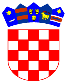   REPUBLIKA HRVATSKAVARAŽDINSKA  ŽUPANIJAOPĆINA VELIKI BUKOVECKLASA: 400-08/23-01/01URBROJ: 2186-28-03-23-9MB: 02676583OIB: 09571757651RKP oznaka: 31317Šifra općine: 558Razina: 22 Razdjel: 000Šifra djelatnosti: 8411Žiro – račun: HR3723900011855800004B I LJ E Š K Euz financijsko izvješće Proračuna Općine Veliki Bukovecza razdoblje VII-IX 2023. godineU skladu s odredbama Pravilnika o financijskom izvještavanju u proračunskom računovodstvu (Narodne Novine, br. 03/15, 93/15, 135/15, 2/17, 28/17, 112/18, 126/19, 145/20, 32/21 i 144/21) i Okružnice o sastavljanju, konsolidaciji i predaji financijskih izvještaja proračuna, proračunskih i izvanproračunskih korisnika državnog proračuna te proračunskih i izvanproračunskih korisnika proračuna jedinica lokalne i područne (regionalne) samouprave za razdoblje 1. siječnja do 30. rujna 2023. godine od Ministarstva  financija (KLASA: 400-02/23-01/27, URBROJ: 513-05-03-23-3 od 06. listopada 2023. godine), sastavljen je Financijski izvještaj Općine Veliki Bukovec za razdoblje siječanj – rujan 2023. godine koji se sastoji od:Izvještaja o prihodima i rashodima, primicima i izdacima (Obrazac PR-RAS)Izvještaja o obvezama (Obrazac OBVEZE)BilješkiProračun Općine Veliki Bukovec za 2023. godinu i projekcije za 2024. i 2025. godinu donesen je na 15. sjednici Općinskog vijeća Općine Veliki Bukovec održanoj dana 15. prosinca 2022. godine (Službeni vjesnik Varaždinske županije br. 125/22).BILJEŠKE UZ FINANCIJSKI IZVJEŠTAJ OBRAZAC PR- RAS za razdoblje od 01.01.2023. do 30.09.2023. godinePRIHODI POSLOVANJA (6)Iz izvještaja je vidljivo kako su prihodi poslovanja ostvareni 154,5% u odnosu na ostvarenje prethodne godine. Prihodi od poreza (61)Unutar podskupine poreza i prireza na dohodak  (611) odstupanje bilježi:Porez i prirez na dohodak od nesamostalnog rada (6111) koji je u odnosu na prethodnu godinu veći za 1,1% i iznosi 242.443,54 eura.Porez i prirez na dohodak od samostalnih djelatnosti (6112) koji je u odnosu na prethodnu godinu veći za 96,6%  i iznosi 50.190,17 eura.Porez i prirez na dohodak od imovine i imovinskih prava (6113) bilježi povećanje za 4,3% i iznosi 3.617,80 eura.Porez i prirez na dohodak od kapitala (6114) bilježi smanjenje  za 97,7% i iznosi 6.939,50 eura.Povrat poreza i prireza na dohodak po godišnjoj prijavi (6117) iznosi 35.780,46 eura.Unutar podskupine poreza na imovinu  (613) odstupanje bilježi:Povremeni porezi na imovinu (6134) bilježe povećanje  za 9,7%  i iznose 7.055,37 eura a odnose se na prihode od poreza na promet nekretnina.Unutar podskupine poreza na robu i usluge (614) veće odstupanje bilježi: Porez na promet (6142) bilježi povećanje za 27,8 %  a odnosi se na promet  poreza na potrošnju alkoholnih i bezalkoholnih pića koji je ove godine u izvještajnom razdoblju ostvaren u iznosu 1.470,99 eura.Porez na korištenje dobara ili izvođenje aktivnosti (6145) odnosi se na porez na tvrtku. Realizirani prihod u iznosu 32,64 eura rezultat je naplate starog duga s obzirom da se navedeni porez na tvrtku više ne obračunava.Pomoći iz inozemstva i od subjekata unutar općeg proračuna (63)Unutar podskupine pomoći proračunu iz drugih proračuna i izvanproračunskim korisnicima (633) odstupanje bilježi:Tekuće pomoći proračunu iz drugih proračuna i izvanproračunskim korisnicima (6331) koje u odnosu na prethodnu godinu bilježe povećanje  za 7,6 % i iznose 106.352,28 eura.Sredstva uplaćena iz državnog proračuna  odnose se na isplate pomoći kao kompenzacijska mjera za fiskalne učinke izmjena u sustavu poreza na dohodak u visini razlike između prihoda od poreza na dohodak.Kapitalne pomoći proračunu iz drugih proračuna i izvanproračunskim korisnicima (6332) ostvarene su u iznosu od 719.704,73 eura a odnose se na pomoć za uklanjanje štete uzrokovane tučom u 2022. godini primljene od strane Varaždinske županije.Unutar podskupine pomoći od izvanproračunskih korisnika (634) odstupanje bilježi: U izvještajnom razdoblju prošle godine primljena je kapitalna pomoć od Hrvatskih voda za rekonstrukciju mosta u Dubovici u iznosu 111.990,67 eura, u tekućem razdoblju ne bilježe se uplate pomoći od izvanproračunskih korisnika.Unutar podskupine pomoći temeljem prijenosa EU sredstava (638) odstupanje bilježi:Kapitalne pomoći iz državnog proračuna temeljem prijenosa  EU sredstava (račun 63821) ostvarene su u iznosu 35.175,82 eura  - provedba tipa operacije 7.4.1., podmjera 19.2. „Provedba operacija unutar CLLD strategije“ za malonogometno igralište u Kapeli Podravskoj financirana iz EPF za ruralni razvoj.Prihodi od imovine (64)Unutar podskupine prihoda (642) odstupanje bilježi:Prihodi od naknada za koncesije (6421) manji su za 68,6% i iznose 530,89 eura.U izvještajnom razdoblju prošle godine ostvareni su prihodi s osnove eksploatacije mineralnih sirovina.Prihodi od zakupa i iznajmljivanja imovine (6422) veći su za 8,7% i iznose 6.394,31 eura  a razlog povećanju  je veća naplata s osnove zakupa poljoprivrednog zemljišta u izvještajnom razdoblju ove godine.Prihodi od naknada za korištenje nefinancijske imovine (6423) veći su za 43,3% i iznose 69.555,97 eura  a razlog povećanju su  ostvareni veći  prihodi od hidrorente i naknade za eksploataciju mineralnih sirovina u izvještajnom razdoblju ove godine.Ostali prihodi od nefinancijske imovine (6429) manji su za 34,6 % i iznose 1.779,53 eura.Razlog smanjenju su manji prihodi od naknade za zadržavanje nezakonito izgrađene zgrade u izvještajnom razdoblju ove godine.Prihodi od upravnih i administrativnih pristojbi, pristojbi po posebnim propisima i naknada (65)Unutar podskupine prihoda upravne i administrativne pristojbe  (651) odstupanje bilježi:Prihod s osnove grobne naknade (6512) ove godine nije ostvaren.Unutar podskupine prihodi po posebnim propisima  (652) odstupanje bilježi:Prihodi državne uprave (6521) ostvareni su 1,44 eura.Prihodi vodnog gospodarstva (6522) ostvareni su 261,60 eura.Doprinosi za šume (6524) ostvareni su 4.274,3% i iznose su 1.494,28 eura.Unutar podskupine komunalni doprinosi i naknade (653) odstupanje bilježi:Komunalni doprinosi (6531), gdje je zabilježeno povećanje od 387,9% radi većeg obračuna i  naplate po rješenjima i iznose 13.296,00 eura.Prihodi od komunalne naknade (6532) bilježe povećanje od 1,9%  i iznose 17.227,57 eura.Prihodi od prodaje proizvoda i robe te pruženih usluga, prihodi od donacija te povrati po protestiranim jamstvima (66)U izvještajnom razdoblju prošle godine ostvareni su prihodi u iznosu 6,40 eura  primljeni od Udruge Poculica radi prestanka postojanja udruge te obveza Udruge proizašle iz Statuta Udruge Poculica. Prihodi u iznosu od 1.831,57 eura odnose se na prihode od primljenih donacija za utrku „Cener tri rijeke“.U izvještajnom razdoblju ove godine za opremanje parkova za vježbanje na otvorenom - primljena su sredstva u iznosu 12.000,00 eura od Hrvatske lutrije d.o.o.Kazne, upravne mjere i ostali prihodi (68)U izvještajnom razdoblju ove godine izvršen je povrat sredstava financijske pomoći  sukladno Ugovoru o dodjeli financijske pomoći temeljem Javnog poziva za poticanje rješavanja stambenog pitanja mladih obitelji.RASHODI POSLOVANJA (3)Iz izvještaja je vidljivo kako su rashodi poslovanja ostvareni 346,6  % u odnosu na ostvarenje prethodne godine. Unutar pojedinih pozicija ima većih i manjih odstupanja u odnosu na izvještajno razdoblje prethodne godine.Rashodi za zaposlene (31)Ovi rashodi izvršeni su u iznosu od 95.101,72 eura ili 130,6% u odnosu na ostvarenje prethodne godine. Obuhvaćaju plaće za redovan rad dužnosnika, službenika i namještenika koje su veće temeljem nove Odluke o koeficijentu plaće za općinskog načelnika i veće osnovice za službenike i namještenike. Materijalni rashodi (32)Unutar podskupne rashoda naknade troškova zaposlenima (321) odstupanje bilježi:Službena putovanja (3211) izvršena su u iznosu od 1.414,36 eura ili 148,0% u odnosu na ostvarenje prethodne godine. Stručno usavršavanje zaposlenika (3213) ostvareno je u iznosu od 499,90 eura ili 91,9% u odnosu na ostvarenje prethodne godine. Unutar podskupine rashoda za materijal i energiju (322) odstupanje bilježi:Rashodi za uredski materijal i ostali materijalni rashodi (3221) izvršeni su u iznosu 2.956,76 eura ili 115,2%. Razlog povećanju je veća nabava uredskog materijala u izvještajnom razdoblju ove godine.Rashodi za energiju (3223) izvršeni su u iznosu 17.705,18 eura ili 136,3% u odnosu na ostvarenje prethodne godine. Radi veće potrošnje energenata u izvještajnom razdoblju ove godine došlo je do iskazanog povećanja.Materijal i dijelovi za tekuće i investicijsko održavanje (3224) izvršeni su u iznosu od 4.089,45 eura  ili 57,2% u odnosu na ostvarenje prethodne godine.Razlog smanjenju je manja nabava materijala ove godine.Rashodi za sitni inventar i auto gume (3225) izvršeni su u iznosu 430,07 eura ili 37,0% u odnosu na ostvarenje prethodne godine.Razlog smanjenju je manja nabava sitnog inventara u izvještajnom razdoblju ove godine.Unutar podskupine rashoda za usluge (323) odstupanje bilježi:Rashodi za usluge telefona, pošte i prijevoza (3231) izvršeni su u iznosu 3.302,26 eura ili 122,5% u odnosu na ostvarenje prethodne godine.Rashodi za usluge tekućeg i investicijskog održavanja (3232) izvršeni su u iznosu 138.609,10 eura ili 245,8% u odnosu na ostvarenje prethodne godine.U izvještajnom razdoblju ove godine izvodili su se građevinski radovi, a odnose se na adaptaciju općinskih poslovnih prostorija i rashoda za adaptaciju društvenih domova.Rashodi za usluge promidžbe i informiranja (3233) izvršeni su u iznosu od 9.257,50 eura ili 113,1% u odnosu na ostvarenje prethodne godine.Zbog većih troškova  ostalih usluga promidžbe i informiranja došlo je do iskazanog povećanja.Rashodi za komunalne usluge (3234) izvršeni su u iznosu od 6.124,58 eura ili 85,5% u odnosu na ostvarenje prethodne godine.Do iskaznog smanjenja u izvještajnom razdoblju došlo je radi manjih nastalih rashoda za zbrinjavanje nepropisno odbačenog otpada.Rashodi za zakupnine i najamnine (3235) izvršeni su u iznosu od 837,69 eura ili 86,3% u odnosu na ostvarenje prethodne godine.Do iskaznog smanjenja u izvještajnom razdoblju došlo je radi manjih troškova najamnine za opremu.Rashodi za zdravstvene i veterinarske usluge (3236) izvršeni su u iznosu od 1.776,03 eura ili 92,0% u odnosu na ostvarenje prethodne godine.U izvještajnom razdoblju ove godine zbrinuli smo manji broj napuštenih životinja u suradnji sa skloništem za životinje i Veterinarskom stanicom.Rashodi za intelektualne i osobne usluge (3237) izvršeni su u iznosu od 29.787,24 eura ili 107,9 % u odnosu na ostvarenje prethodne godine.Do povećanja  je došlo zbog većih rashoda za usluge, prvenstveno za konzultantske usluge, usluge izrade Programa raspolaganja državnim zemljištem te usluge izrade Plana davanja koncesija dimnjačarskih poslova.Rashodi za ostale usluge (3239) izvršeni su u iznosu od 7.756,28 eura ili 100,00 %.Unutar podskupine ostalih nespomenutih rashoda poslovanja (329) odstupanje bilježi:Rashodi za naknade za rad predstavničkih i izvršnih tijela, povjerenstava i slično (3291) izvršeni su u iznosu 2.183,65 eur ili 388,4% u odnosu na ostvarenje prethodne godine. Do povećanja je došlo radi primjene većeg neto iznosa za isplate naknada.Rashodi za reprezentaciju (3293)  izvršeni su u iznosu od 585,40 eura ili 25,6% u odnosu na ostvarenje prethodne godine.Zbog manjeg broja ugošćivanja ove godine došlo je do iskazanog smanjenja rashoda za reprezentaciju.Rashodi za pristojbe i naknade (3295) izvršeni su u iznosu od 1.323,18 eura ili 69,3%.U izvještajnom razdoblju ove godine smanjeni su rashodi za naknadu za korištenje odlagališta otpada.Ostali nespomenuti rashodi poslovanja (3299) izvršeni su u iznosu od 1.123,41 eura ili 27,9% u odnosu na ostvarenje prethodne godine.Financijski rashodi (34)Unutar podskupine rashoda za kamate za primljene kredite i zajmove (342) odstupanje bilježi: Rashodi za kamate za primljene kredite i zajmove od kreditnih i ostalih financijskih institucija  izvan javnog sektora (3423) izvršeni su u iznosu 1.914,20 eura ili 85,5%.Odnose se na  kamate po dugoročnom kreditu.Unutar podskupine ostalih financijskih rashoda (343) odstupanje bilježi:Rashodi za bankarske usluge i usluge platnog prometa (3431)  izvršeni su u iznosu od 793,77 eura ili 118,0%.Do povećanja  je došlo radi većih rashoda za naknade banci. Subvencije (35)Unutar podskupine rashoda za subvencije trgovačkim društvima, zadrugama, poljoprivrednicima i obrtnicima izvan javnog sektora (352) odstupanje bilježi: Rashodi za subvencije poljoprivrednicima i obrtnicima (3523)  izvršeni su u iznosu od 3.719,39 eura ili 79,8%U izvještajnom razdoblju ove godine bilježi se smanjenje radi manjeg broja korisnika mjera za subvencije.Pomoći dane u inozemstvo i unutar općeg proračuna (36)Unutar podskupine rashoda pomoći proračunskim korisnicima drugih proračuna (366) odstupanje bilježi:Rashodi za tekuće pomoći proračunskim korisnicima drugih proračuna (3661)  izvršeni suu iznosu od 36.301,17 eura  ili 124,2% u odnosu na ostvarenje prethodne godine.Do povećanja u izvještajnom razdoblju je došlo radi većih rashoda za sufinanciranja plaće iostalih materijalnih prava učiteljice u produženom boravku te većih rashoda za sufinanciranjeorganizacije predškolskog odgoja.Naknade građanima i kućanstvima na temelju osiguranja i druge naknade (37)Unutar podskupine rashoda ostale naknade građanima i kućanstvima iz proračuna (372) odstupanje bilježi:Naknade građanima i kućanstvima u novcu (3721) izvršene su u iznosu od  4.380,14 eura ili 107,1%.Povećanje se bilježi radi većeg broja korisnika koji ostvaruju pravo na isplatu stipendije.Naknade građanima i kućanstvima u naravi (3722) izvršene su u iznosu od 13.634,80 eura ili 99,2%.Naknade građanima i kućanstvima odnose se na sufinanciranje cijene prijevoza učenika O.Š. Veliki Bukovec, sufinanciranje cijene javnih usluga (prikupljanje otpada, utrošak vode), sufinanciranje smještaja djece u vrtiću za djecu koja pohađaju dječje vrtiće izvan općine Veliki Bukovec.Ostali rashodi (38)Unutar podskupine tekuće donacije (381) odstupanje bilježi:Tekuće donacije u novcu (3811) izvršene su u iznosu 59.406,54 eura ili 145,0%.Za financiranje udruga i drugih korisnika ove godine izdvojeno je 59.406,54 eura ili 145,0 % više u odnosu na prethodnu godinu.Naknade šteta pravnim i fizičkim osobama izvršene su u iznosu 669.871,20 eura.Odnose se na isplatu štete uzrokovane prirodnim katastrofama (tuče u 2022.g.) u iznosu 668.623,52 eura i ostale naknade šteta pravnim i fizičkim osobama u iznosu 1.247,68 eura.RASHODI ZA NABAVU NEFINANCIJSKE IMOVINE (4)Iz izvještaja je vidljivo kako su rashodi za nabavu nefinancijske imovine ostvareni 41,9% u odnosu na ostvarenje prethodne godine, a što je posljedica različite dinamike ulaganja za nabavu dugotrajne imovine.Rashodi za nabavu proizvedene dugotrajne imovine (42)Unutar podskupine građevinski objekti (421) odstupanje bilježe:Rashodi za ceste, željeznice i ostali prometni objekti (4213) prošle godine izvršeni su u iznosu 137.062,04 eura (radovi na rekonstrukciji mosta preko rijeke Plitvice u Dubovici).Rashodi za ostale građevinske objekte (4214) u izvještajnom razdoblju izvršeni su u iznosu 73.526,70 eura ili 88,32% a odnose se na rashode za ogradu na groblju Veliki Bukovec u iznosu 41.932,95 eura, rashode za nabavu autobusnih nadstrešnica u iznosu 3.758,75 eura i rashode za opremanja igrališta za rekreaciju i vježbanje na otvorenom u Kapeli Podravskoj u iznosu 27.835,00 eura.Rashodi za računala i računalnu opremu (4221) izvršeni su u iznosu 314,13 eura ili 35,1% a odnose se na rashode za nabavu printera.Unutar podskupine postrojenja i oprema  (422) odstupanje bilježe: Rashodi za uređaje, strojeve i opremu za ostale namjene (4227) izvršeni su u iznosu 12.500,00 eura  a odnose se na rashode za nabavu 4 stola za društveni dom u Kapeli Podravskoj u iznosu od 7.935,00 eura i nabavu oslikanih pisanica u iznosu 4.565,00 eur. Unutar podskupine nematerijalna proizvedena imovina (426) odstupanje bilježe: Rashodi za ulaganja u računalne programe (4262) izvršeni su u iznosu 8.163,38 eura a odnose se na rashode za nadogradnju aplikacije programa za uredsko poslovanje.IZDACI ZA FINANCIJSKU IMOVINU I OTPLATU ZAJMOVAIz izvještaja je vidljivo kako su izdaci za financijsku imovinu i otplatu zajmova ostvareni u iznosu 29.138,23 eura.Izdaci za otplatu glavnice primljenih kredita i zajmova (54)Rashodi za otplatu glavnice primljenih kredita od tuzemnih kreditnih institucija izvan javnog sektora (5443) izvršeni su u iznosu 29.138,23 eura.  Odnose se na otplatu glavnice primljenog kredita za rekonstrukciju zgrade O.Š. V. Bukovec.Rashodi za otplatu glavnice primljenih kredita za rekonstrukciju zgrade O.Š. V. Bukovec prošle godine izvršeni su u iznosu 9.604,24 eura.Rashodi za otplatu glavnice primljenih zajmova od državnog proračuna (5471) prošle godine  izvršeni su u iznosu 47.910,33 eura. BILJEŠKE UZ OBRAZAC OBVEZE za razdoblje od 01.01.2023.  do 30.09.2023. godineStanje obveza iskazno na dan 01.01.2023. godine iznosi 255.452,59 euraStanje obveza na kraju izvještajnog razdoblja iznosi 243.950,20 euraStanje nedospjelih obveza u iznosu od 242.268,67 eura odnosi se na:231 - obveze za zaposlene 13.164,00 eura2321 – naknade za prijevoz (dolazak i odlazak s posla) 272,75 eura2321 – naknade za troškove prehrane zaposlenicima 265,48 eura2323 – ugovor o djelu 151,21 eura23955 – obveze za tuđe prihode (legalizacija)  26.088,67 eura2643 - obveze za financijsku imovinu 150.701,49 eura odnose se na obveze za dugoročni kreditDobavljači:232 -  obveze za materijalne rashode 50.652,95 eura237 -  obveze za naknade građanima i kućanstvima 972,12 euraStanje dospjelih obveza u iznosu od 1.681,53 eura odnosi se na obveze prema dobavljačima: 232 – obveze za materijalne rashode 1.681,53 euraU Velikom Bukovcu, listopad 2023.									Zakonski predstavnik									Franjo Vrbanić	Ostvareno u izvještajnom razdoblju prethodne godineOstvareno u izvještajnom razdoblju tekuće godineIndeks528.282,88275.969,5552,2%Ostvareno u izvještajnom razdoblju prethodne godineOstvareno u izvještajnom razdoblju tekuće godineIndeks210.792,75861.232,83408,6%Ostvareno u izvještajnom razdoblju prethodne godineOstvareno u izvještajnom razdoblju tekuće godineIndeks58.827,5478.270,08133,1%Ostvareno u izvještajnom razdoblju prethodne godineOstvareno u izvještajnom razdoblju tekuće godineIndeks19.968,1932.329,28161,9%Ostvareno u izvještajnom razdoblju prethodne godineOstvareno u izvještajnom razdoblju tekuće godineIndeks1.837,9712.000,00652,9%Ostvareno u izvještajnom razdoblju prethodne godineOstvareno u izvještajnom razdoblju tekuće godineIndeks42,626.636,14<<100,0Ostvareno u izvještajnom razdoblju prethodne godineOstvareno u izvještajnom razdoblju tekuće godineIndeks72.825,8795.101,72130,6%Ostvareno u izvještajnom razdoblju prethodne godineOstvareno u izvještajnom razdoblju tekuće godineIndeks155.941,22239.255,82153,4 %Ostvareno u izvještajnom razdoblju prethodne godineOstvareno u izvještajnom razdoblju tekuće godineIndeks2.912,472.710,7693,1%Ostvareno u izvještajnom razdoblju prethodne godineOstvareno u izvještajnom razdoblju tekuće godineIndeks4.658,403.719,3979,8%Ostvareno u izvještajnom razdoblju prethodne godineOstvareno u izvještajnom razdoblju tekuće godineIndeks29.234,9636.301,17124,2%Ostvareno u izvještajnom razdoblju prethodne godineOstvareno u izvještajnom razdoblju tekuće godineIndeks17.838,8218.014,94101,0%Ostvareno u izvještajnom razdoblju prethodne godineOstvareno u izvještajnom razdoblju tekuće godineIndeks40.981,36729.277,741.779,5%Ostvareno u izvještajnom razdoblju prethodne godineOstvareno u izvještajnom razdoblju tekuće godineIndeks225.579,9294.504,2141,9%Ostvareno u izvještajnom razdoblju prethodne godineOstvareno u izvještajnom razdoblju tekuće godineIndeks57.514,5729.138,2350,7%